Червона шапочкаНаукова роботана тему: Використання ейдетики в процесі підготовки дітей до навчання в  школіЗМІСТВСТУП…………………………………………………………...……………3РОЗДІЛ 1. Теоретичні ЗАСАДИ ПІДГОТОВКИ ДІТЕЙ ДО НАВЧАННЯ В ШКОЛІ……………………………..……….……..……………..6Підготовка дітей до навчання в школі як педагогічна проблема…………………………………………………………………………......61.2. Актуальні дослідження підготовки дітей до навчання в школі……………………………………………………………………………........81.3. Засоби підготовки дітей до навчання в школі………………..………11РОЗДІЛ 2. Експериментальне дослідження підготовки дітей до навчання в школі засобами ейдетики……………….……………………………………………………....16Аналіз рівня підготовки дітей до навчання в школі………………...16Ейдетика як засіб удосконаленої підготовки дітей до навчання в школі…………………………………….…...………………………………….....20Результати формувального експерименту………………………..…26ВИСНОВКИ………………………………………………………….….... 29СПИСОК ВИКОРИСТАНИХ ДЖЕРЕЛ………………….…..………..31ДОДАТКИ……………………………………………………………….....34ВСТУПАктуальність теми дослідження. Державна національна програма “Освіта” (Україна ХХІ століття), Національна доктрина розвитку освіти в Україні ХХІ століття, Закон України “Про дошкільну освіту”, Базовий компонент дошкільної освіти в Україні проголошують освітніми пріоритетами забезпечення гармонійного та різнобічного розвитку особистості, формування у неї цілісної картини світу, що спонукає до реалізації особистісно орієнтованого підходу в навчанні дошкільників.Перехід від дошкільного до молодшого шкільного дитинства є особливо значущим і відповідальним етапом у життєвому циклі становлення особистості. Це період визначальної ролі сім’ї і середовища, що оточує дитину, зміни виду провідної діяльності, появу нової соціальної ролі учня. У цей час відбувається розширення сфери потреб і мотивів, якісних перетворень у всіх сферах фізичного, психічного і соціального розвитку дитини, що в свою чергу призводить до новоутворень в інтелектуальній, емоційно-вольовій сферах, ставленні до себе й оточуючих. Готовність дитини до систематичного навчання стає підґрунтям, від якого залежить її подальші успіхи у навчальній діяльності, здатність до довільної діяльності, самодостатність і самопочуття, значною мірою впливає на її психічне та соматичне здоров’я.Проблема підготовки дітей до школи знайшла широке відображення у світовому й вітчизняному історико-педагогічному досвіді. Її вивчення започатковано класиками психології і педагогіки (Л. Виготський, О. Запорожець, Г. Костюк, О. Леонтьєв, Ж. Піаже, К. Ушинський, Ф. Фребель). Окремі психологічні, педагогічні і методичні аспекти проблеми розкриваються в працях Т. Кондратенко, В. Котирло, Г. Кравцова, Н. Пушкіна, Є. Сапогової, К. Щербакової. Обґрунтовано систему організованих занять у дитячому садку (О. Усова, Ф. Сохін); розроблено методику розвитку компонентів навчальної діяльності на спеціальних заняттях із дошкільниками  (Л. Артемова, Л. Венгер,  А. Давидчук, Т. Доронова, П. Лучанська); досліджено різні аспекти готовності дитини до школи (М. Безруких, І. Дубровіна, Я. Коломінський, Р. Нємов, Є. Панько); роль сім’ї в цьому процесі (О. Докукіна, В. Тостовий та ін.). Про гостроту проблеми підготовки дитини до школи свідчать праці А. Богуш, Н. Бібік, Л.Іщенко, М. Вашуленка, О. Кононко, С. Лаврентьєвої, Т. Піроженко, З. Плохій, К. Прищепи, Н. Шиліної. У них приділено увагу не тільки на можливості дошкільників у засвоєнні предметних знань, але й на те, що надмірне і раннє перевантаження дитини негативно впливає на її здоров’я. В педагогічній науці, в свідомості учителів, вихователів, управлінців і батьків існують суттєві розбіжності щодо розуміння понять “підготовка до школи”, “готовність до школи”, “шкільна зрілість”. Як відомо, готовність дитини до школи на рівні психологічних утворень відтворює якість її загальної і спеціальної підготовки. Перша складається з фізичної, інтелектуальної, особистісно-вольової, мотиваційної підготовки. Друга – з уміння дитини включатися в процес засвоєння предметних знань, оволодіння певними уміннями, навичками. Готовність до навчання у школі є інтегративною характеристикою психічного розвитку дитини, яка охоплює компоненти, що забезпечують її успішну адаптацію до умов і вимог школи. Цей феномен постає як загальна (психологічна) і спеціальна готовність до навчання у школі, в якій розкриваються рівні розвитку тих психологічних якостей, що найбільше сприяють нормальному входженню у шкільне життя, формуванню навчальної діяльності.Актуальність дослідження зумовило вибір теми наукового дослідження “Використання ейдетики в процесі підготовки дітей до навчання в  школі”.Об’єкт дослідження – процес підготовки дітей до навчання в  школі.Предмет дослідження – ейдетика як засіб підготовки дітей до навчання в школі.Мета дослідження – з’ясування особливостей і методичних аспектів використання ейдетики в процесі підготовки дітей до навчання в школі.Завдання дослідження:Проаналізувати сучасні дослідження підготовки дітей до навчання в школі.Розкрити засоби підготовки дітей до навчання в школі.Визначити рівень підготовки дітей до навчання в школі.Охарактеризувати ейдетику як інноваційний засіб  підготовки дітей до навчання школи.Методи дослідження : теоретичний аналіз наукової психолого – педагогічної літератури (порівняльно-зіставний, системно-структурний, проблемно-цільовий і порівняльний), узагальнення, систематизації, інтерпретації навчальної діяльності дітей дошкільного віку; педагогічне спостереження, бесіда, анкетування; методи обробки результатів дослідження (кількісний та якісний аналіз).Методологічну основу дослідження становлять положення психології і педагогіки щодо активності суб’єкта в пізнанні; впливу соціуму, навчання і виховання на розвиток особистості, унікальності дошкільного дитинства; взаємозв’язку теорії і практики; принципу системності й комплексності під час аналізу соціально-педагогічних явищ. Дослідження базується на Законі України “Про дошкільну освіту”, Національній доктрині розвитку освіти України у ХХІ столітті, Базовому компоненті дошкільної освіти в Україні.База проведення дослідно-експериментальної роботи. Дослідницьку роботу було проведено в старшій групі закладу дошкільної освіти У м. N.Апробація дослідження. Результати дослідження було опубліковано у збірнику студентських наукових праць «Актуальні проблеми дошкільної освіти в Україні» (Випуск 13 ч.1, 2017 р. на сторінках 43 – 49, «Використання ейдетики в процесі підготовки дітей до школи»).Структура роботи: робота складається зі вступу, двох розділів, висновків, списку використаних джерел (22 найменування), 3 додатків на 8 сторінках. Ілюстративний матеріал подано в 1 таблиці та на 1 рисунку. Основний зміст роботи викладено на 30 сторінках.РОЗДІЛ 1.Теоретичні ЗАСАДИ ОСОБЛИВОСТЕЙ ПІДГОТОВКИ ДІТЕЙ ДО НАВЧАННЯ В ШКОЛІПідготовка дітей до навчання в школі як педагогічна проблема Проблема визначення готовності дітей до шкільного навчання займає одне з важливих місць у розвитку психологічної і педагогічної науки. Успішне вирішення завдань розвитку особистостей дітей, підвищення ефективності їхнього навчання та сприятливе професійне становлення багато в чому визначаються тим, наскільки правильно враховується рівень підготовленості дітей до шкільного навчання [6, c. 2].Аналіз результатів досліджень з проблеми доводять, що пропонувалось і пропонується нині чимало способів визначення готовності дитини до навчання. У реальній практиці, педагогічній і психологічній науках й досі існують розбіжності щодо розуміння понять “підготовка до школи”, “готовність до школи”, “шкільна зрілість”, “психологічна готовність до школи”. Виходячи з багаторічного вивчення цієї проблеми у науці поняття “готовності дитини до школи” визначається як той рівень морфологічного, функціонального і психічного розвитку дитини, за якого вимоги систематичного навчання не приведуть до перевантажень і відхилень у розвитку. У педагогічній та психологічній літературі використовується поняття “шкільна зрілість”, під яким розуміють рівень загального психологічного розвитку дитини, який найчастіше складають такі показники: а) кількість постійних зубів, зріст, вага; б) розумова зрілість (диференційоване сприймання, довільна увага, аналітичне мислення); в) емоційна зрілість і соціальна зрілість [4, c. 42].Саме дошкільна освіта покликана допомогти дітям справитися з усім тим навчальним та позанавчальним навантаженням, яке ляже на їхні плечі з приходом до школи, забезпечити належну адаптацію. Від цього, як свідчать дані багатьох досліджень (Л. Артемова, А. Бойко,  Л. Божович,  А. Богуш, Л. Зданевич, Л. Пісоцька, Л. Машкіна, О. Кононко, О. Савченко, Л. Федорович, К. Щербакова), істотно залежить майбутнє життя людини не тільки в шкільних стінах, а й поза ними. Сучасна дошкільна освіта – це цілісний процес, спрямований на забезпечення різнобічного розвитку дитини відповідно до її нахилів, здібностей, індивідуальних, психічних та фізичних особливостей, культурних потреб, на формування моральних норм, набуття життєвого соціального досвіду [5, c. 3].Акцентуємо увагу на основних складових компонентах психологічної готовності дитини до школи: мотиваційна; розумова (інтелектуальна); емоційно-вольова; особистісна [6, c. 10].Мотиваційна готовність – наявність у дитини бажання вчитися. Виникнення усвідомленого відношення дитини до школи визначається способом подання інформації про неї. Важливо, щоб відомості про школу, які повідомляються дітям, були не тільки зрозумілі, але і знаходили емоційний відголос у них [14, c. 272].Особистісна готовність до школи виявляється у ставленні дитини до школи, вчителів і навчальної діяльності, включає також формування у дітей таких якостей, які допомогли б їм спілкуватися з учителями і однокласниками [2, c. 27].Розумова готовність дитини до навчання в школі виявляється у загальному рівні її розумового розвитку, володінні вміннями і навичками, які допоможуть вивчати передбачені програмою предмети. Загалом розумова готовність дитини до навчання у школі охоплює її загальну обізнаність з навколишнім світом, елементи світогляду; рівень розвитку пізнавальної діяльності і окремих пізнавальних процесів (мовлення, пам’яті, сприймання, мислення, уяви, уваги); передумови для формування навчальних умінь і загалом навчальної діяльності [5, c. 4].Емоційно-вольова готовність насамперед визначається рівнем організованості дитини. Мається на увазі здатність підкоряти свої дії певній меті, правильно виконувати завдання вчителя, планувати свої дії, контролюючи зовнішні і внутрішні процеси, проявляти наполегливість при розв’язуванні висунутих завдань. Одним із показників “емоційної зрілості” є зменшення імпульсивних реакцій на подразники й здатність до виконання непривабливих видів діяльності (І. Дубровіна, О. Кононко, С. Максименко), а також довільність поведінки. Провідним тут є наявність вольової дії, тобто вміння дитини поставити мету, проявити певне зусилля в процесі його реалізації, а також оцінити результат своєї дії [22, c. 225]. Акцентуємо увагу, що дитина, у якої не сформовані компоненти психологічної готовності до спілкування та спільної діяльності, відчуватиме такі типові труднощі у навчанні, як: нерозуміння позиції вчителя, невміння слухати товариша, узгоджувати спільні з класом дії, завищена самооцінка. Розглядаючи психологічну готовність дитини до шкільного навчання як складне багатокомпонентне утворення, слід відмітити, що всі його складові взаємопов’язані й взаємозумовлені [19, c. 58].Таким чином, готовність до навчання у школі є інтегративною характеристикою психічного розвитку дитини, яка охоплює компоненти, що забезпечують її успішну адаптацію до умов і вимог школи. Сучасні дослідження проблеми підготовки дітей до навчання в школіУ законодавчих документах, Національній доктрині розвитку освіти України у ХХІ столітті, Законі України “Про дошкільну освіту”, “Базовому компоненті дошкільної освіти”  окреслено нові вимоги до підготовки дітей дошкільного віку до навчання в школі [19, c. 56].Проблемі наступності між дошкільним навчальним закладом і школою присвячені праці К. Бардіна, А. Богуш, Н. Гавриш, Л. Зданевич, Л. Пісоцька, Л. Онофрійчук, Л. Божович, Н. Виноградової, Л. Журової, В. Мухіної та інших. Значну кількість досліджень, присвячених проблемі готовності дошкільників до школи проведено такими вченими, як Н. Бібік, Н. Лисенко, В. Бондар, М. Вашуленко, З. Плохій, О. Проскура, Т. Кондратенко, О. Савченко.Вивчення проблеми готовності до навчання в школі є одним із напрямів наукових досліджень психологів Л. Виготського, Д. Ельконіна, В. Мухіної, О. Запорожця, Г. Костюка та інших. Окремі аспекти проблеми підготовки дітей до школи висвітлено у працях А. Шахнаровича, С. Рубінштейна, І. Зимньої (структура мовленої діяльності, механізми породження мови), О. Гвоздєва, Є. Тихєєвої, М. Фомичьова (оволодіння дошкільниками одиницями мови) та інших [19, c. 59].Теоретичний аналіз психологічної готовності дитини до шкільного навчання бере початок у творах класиків вітчизняної психології: Л. Виготського, Г. Костюка, Л. Божович, О. Леонтьєва. Проблема навчання пов’язувалася вченими з розвитком дитини: “шкільне навчання ніколи не починається на пустому місці, - підкреслював Л. Виготський, – а завжди має перед собою вже певну стадію дитячого розвитку, пророблену дитиною до вступу до школи”. Більше того, “навчання повинне бути узгоджене з рівнем розвитку дитини” [18, c. 188].Проблема готовності до школи у психолого-педагогічній літературі знайшла відображення в дослідженнях, які умовно можна згрупувати в декілька напрямів. Зокрема, перший напрям присвячений формуванню у дітей дошкільного віку певних знань, які полегшують надалі засвоєння навчального матеріалу на систематичних заняттях у школі (О. Аніщенко, І. Будницька, Л. Журова, О. Усова, Дж. Чепи та ін.).Означені дослідження представляють суто педагогічне спрямування щодо розглядуваної проблеми. Вони зорієнтовані на формування знань, умінь і навичок у дітей до вступу до школи, або на виховання різних якостей у дошкільнят у сім’ї, або на розвиток елементів навчальної діяльності на спеціально організованих заняттях. Цікавими в цьому плані є роботи, де розглядаються різні аспекти готовності дитини до школи (Т. Доронова, Є. Панько, Т. Кондратенко, К. Щербакова, Я. Коломинський). Представниками даного напряму розглядається не тільки генезис окремих компонентів навчальної діяльності, але й виявляються шляхи їх формування [8, c. 38].Поняття “готовність до шкільного навчання” вперше було запропоновано О. Леонтьєвим [2, c. 28].Ряд учених (Л. Божович, Л. Венгер, Г. Назаренко, Є. Павлютенков, Є. Сапогова та інші) відзначають, що джерелом внутрішньої позиції першокласника не завжди є потреба в набутті знань, а бажання перебування у школі. Йдеться про детермінанту так званого “відчуття необхідності навчання”, що не є внутрішньою потребою дитини дошкільного віку бути школярем [15, c. 272].О. Савченко вважає, що доцільна як загальна, так і спеціальна підготовка, інтегрованим результатом якої є готовність до навчальної діяльності на етапі завершення дошкільного дитинства, а відтак до школи вступають діти, яким на 1 вересня поточного року виповнилося шість років і які за результатами медичного й психологічного обстеження не мають протипоказань до систематичного шкільного навчання; Г. Лаврентьєва – які набули відповідного особистісного, інтелектуального та фізичного розвитку; О. Матвієнко – котрі мають необхідний психолого-соціальний розвиток значущих психофізіологічних функцій пізнавальної діяльності і здоров’я; Д. Ельконін – які оволоділи новим видом діяльності; Т. Кондратенко, В. Котило, С. Ладивір – котрі набули комплексу особистісних якостей і властивостей [12, c. 3].В. Мухіна вважає, що особистісне утворення безпосередньо пов’язане з поняттям “шкільна зрілість”, під якою вона розуміє морфологічну і функціональну готовність дитини до систематичного навчання [13, c. 24].Є. Кравцова зазначає, що “психологічну готовність до шкільного навчання слід розуміти не як психологічну підготовку до існуючих форм навчання і життя, а як наявність передумов і джерел навчальної діяльності” [18, c. 192].М. Удовенко підготовку дитини до школу пов’язує з “дошкільною зрілістю”, яку розуміє як цілісний психічний стан дитини дошкільного віку, що характеризується високим ступенем розвитку тих якостей і процесів, що переживають свій розквіт саме в дошкільний період дитинства і для яких цей період є сенситивним [10, c. 27].Готовність дитини до навчання в школі раціонально розглядати як оптимальне поєднання впливу комплексу компонентів, який охоплює всі основні сфери розвитку дитини: інтелектуальну, емоційну, вольову, соціальну, морфологічну, а також психічне і соматичне здоров’я. Їх сукупність являє собою єдину цілісну систему шкільної зрілості, сторони якої тісно взаємопов’язані і являються базовими якостями особистості як результату спеціально організованої підготовки до школи. Саме такий підхід створює необхідні умови для повноцінного розвитку особистісних якостей школяра, які гарантують йому всебічну соціальну і психологічну захищеність і сприяють успішній навчальній діяльності в майбутньому.Засоби підготовки дітей до навчання в школіКритерієм нормальної адаптованості дитини до шкільного навчання є її позитивне ставлення до школи, розуміння пояснюваного вчителем навчального матеріалу, самостійність, здатність зосереджувати увагу при виконанні завдань, охоче виконання громадських обов’язків і доброзичливе ставлення до однокласників. Усе це засвідчує належну ефективність процесу соціальна-психологічної адаптації до школи – активного пристосування дитини до класу, вчителя, свого місця у школі. Високий рівень адаптації дитини забезпечують виховання її у повній сім’ї, у якій нема конфліктних ситуацій; належний рівень освіти батька й матері, правильні методи виховання у сім’ї; позитивне ставлення до дітей вихователя старшої (підготовчої до школи) групи; позитивне ставлення до дітей учителя першого класу; функціональна готовність дитини до навчання у школі; сприятливий статус дитини у групі до вступу в перший клас; задоволеність спілкуванням із дорослими; адекватне усвідомлення свого становища в групі однолітків. З урахуванням цього грузинський педагог-новатор Шалва Амонашвілі стверджував, що дітей-шестиліток потрібно готувати не просто до школи (навчання читання, письмо, лічба), а готувати до ролі учнів, щоб вони розуміли свою нову позицію, нову роль вчителя, значення і зміст його вимог і оцінок [16, c. 68]. Завдяки дидактичним іграм дошкільники набувають початкових умінь і навичок розумової діяльності, що потрібні для майбутнього навчання в школі. Вивчення процесу класифікації предметних картинок показало наявність у дітей помилок, пов’язаних з узагальненням [6, c. 14].Організаційно вся робота з підготовки майбутніх першокласників до шкільного навчання у співпраці батьків і вчителя може проходити в декілька етапів: ознайомлення батьків з особливостями дітей 6-річного віку; робота з батьками по забезпеченню підготовки дитини до школи у домашніх умовах; проведення до навчального знайомства з дітьми.Завдання вчителя – роз’яснити батькам, які аспекти щодо соціальної та навчальної діяльності шестирічок зумовлюють корекцію звичних для батьків методів виховання. Найкраще таку роботу здійснювати через поєднання теоретичних лекцій, підготовлених педагогом, з відвіданням дитячого садка та спільного семінару вчителів та вихователів дошкільного закладу [6, c. 16].У зміст роботи з батьками входить попереднє інформування, яке краще всього проводити на загальних зборах батьків майбутніх першокласників, індивідуальна співбесіда з батьками за результатами співбесіди, консультування та надання методичної допомоги тим батькам, чиї діти виявилися недостатньо готовими до шкільного навчання, батьківський всеобуч упродовж першого року навчання.Попереднє інформування має містити наступні відомості:особливості розвитку дітей шестирічного віку, вимоги школи до майбутнього першокласника; мета співбесіди та параметри, що вивчатимуться; залежність готовності до шкільного навчання від загально-розвивальної роботи з дитиною в попередні роки життя. Можливість швидкого виправлення недостатньої готовності; суть питань, які ставитимуться дитині, їх оцінювання; психологічна підготовка дитини до бесіди з психологом та вчителем; організація співбесіди [3, c. 10].Практика показала, що батьки можуть бути близькими і надійними помічниками вчителя в тому разі, якщо вони, правильно допомагатимуть дітям у навчальній роботі. Як правило, вчителі проводять групові та індивідуальні консультації, щоб встановити єдині вимоги щодо контролю за навчанням учнів, ознайомити батьків з прийомами і методами перевірки домашніх завдань, аби вони могли надати допомогу дітям під час закріплення навчального матеріалу [11, c. 180].Якщо дитині не вдасться чітко і правильно писати букви, слід порекомендувати їй уважно розглянути зразки письма в зошиті, кілька разів обвести їх сухим пером, аж потім – написати. Під час читання вимагати чіткої і правильної вимови звуків, складів, слів. Ознайомлення з вимогами, які ставить учитель до учнів при опануванні початкової грамоти, допомагає батькам правильно здійснювати контроль за виконанням дітьми домашніх завдань, що значно підвищує ефективність роботи вчителя з учнями на уроці. Проте тільки одного контролю за успішністю учнів недостатньо, необхідна ще й систематична допомога в закріпленні навчального матеріалу. З цією метою проводять консультацію для батьків за конкретним розділом програми, який викликає труднощі в деяких учнів.У навчально-виховному процесі використовується велика кількість методів і прийомів, спрямованих на досягнення якомога кращого результату. Вишукуючи найбільш ефективні методи навчання, особливо зацікавив новий метод з цікавою назвою, що дає великі можливості для запам’ятовування будь-якої інформації – ейдетика. Ейдетика – це не тільки розвиток уваги, уяви, пам`яті, різних видів мислення, а й спосіб подачі навчального матеріалу. Вона  залучає всі аналізатори дитини: дозволяє не лише побачити, а й помацати, почути, скуштувати, понюхати; подає нове через добре знайомі дітям образи [7, c. 23].Методи навчання, які пропонує ейдетика, спираються на образне мислення дитини, вони відповідають законам природи. Ейдетика, сприяючи гармонійному розвитку обох півкуль, робить більш гармонійною і саму дитину. Учень стає більш працездатним, краще вчиться, його пам’ять і здатність концентрувати увагу зростають. Сприйняття світу і оточуючих у дитини стає більш позитивним, а психіка стійкішою. Поліпшуються взаємини дитини з оточуючими.Метод ейдетизму є унікальним засобом розвитку дитячої уваги і пам’яті, він дуже часто застосовується педагогами з розвивальною та навчальною метою, адже дозволяє запам’ятати найдрібніші деталі, події або предмети. Основні завдання ейдетики у контексті освітнього процесу ЗДО зображено  на рис. 1.1.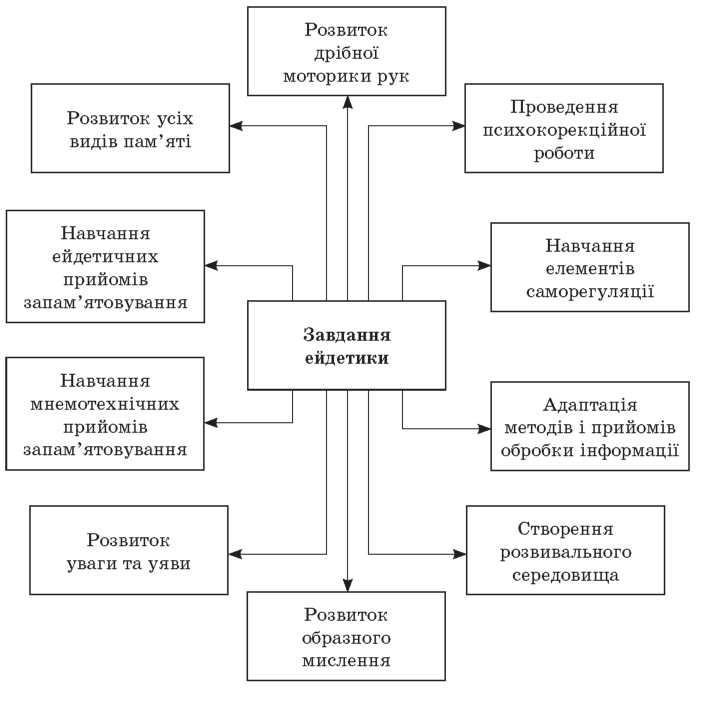 Рис. 1.1. Основні завдання ейдетики в системі ЗДОТаким чином, завдання освіти: не просто навантажити дітей великим обсягом знань, а, насамперед розвинути можливості, розкрити творчий потенціал. Адже кінцева мета навчально-виховного процесу – самодостатня особистість, яка може і вміє робити вибір, впевнена в собі і в своїх можливостях. Безумовними  перевагами ейдетики є: простота і доступність;можливість використання педагогом під час занять чи у повсякденному житті; методика не вимагає спеціального обладнання; використання цікавих, нових методів, які сприймаються дітьми як гра; можливість застосування у різних галузях.РОЗДІЛ 2. Експериментальне дослідження підготовки дітей до навчання в школі засобами ейдетики2.1. Аналіз рівня підготовки дітей до навчання в школіЗа результатами теоретичного аналізу відповідних джерел було визначено комплекс педагогічних умов, що забезпечують готовність дітей шестирічного віку до навчання у школі на певному рівні шкільної зрілості. Експериментальна робота була спрямована на відстеження ефективності використання ейдетики у процесі підготовки дітей до навчання в школі. Враховуючи мету та завдання дослідження, нами було проведено експериментальне вивчення рівня підготовки дітей до навчання в школі на базі ЗДО № У м. N. В експерименті брали участь 1 контрольна і 1 експериментальна групи. Константувальне експериментальне дослідження відбувалось протягом жовтня-грудня 2016 року.Для вивчення показника організованості дітей нами використовувався метод педагогічного спостереження, створення педагогічних ситуацій, психологічної замальовки, ураховувалась дисципліна й поведінка майбутнього школяра. На підготовчому етапі було відібрано систему критеріїв оцінки готовності дитини до школи, комплекс методів діагностування. Особлива увага приділялася методичній роботі педагогів та батьків, що брали участь в експерименті. Для цього розглядалися питання підготовки дитини до школи на шкільних методоб’єднаннях, засіданнях творчих груп, батьківських зборах, була спланована спільна діяльність.Залучені до експерименту працівники ЗДО № У детально інструктувалися про мету та сутність експериментальної роботи. Заняття в групах проводилися в однакових умовах. Облік та обробка одержаних результатів здійснювалися шляхом ведення протоколів занять, у яких фіксувалися результати навчально-виховного процесу. Дані спостережень порівнювались з розробленими нормативами, що давало змогу визначати відхилення фактичного стану від еталонного варіанту. Проводився систематичний моніторинг динаміки розвитку кожного дошкільника та групи в цілому. Матеріали узагальнювались на основі складання та аналізу таблиць і графіків, що дозволяли порівнювати результативність розвитку як окремих  дітей, так і контрольних й експериментальних груп.Методикою передбачалися багаторазові перевірки отриманих результатів і варіювання умов (проведення повторних експериментів за тією ж методикою, але в змінених умовах). Методи, які використовувалися, були нерозривно пов’язані зі змістом і особливостями педагогічного процесу, й обумовлені завданнями дослідження. При виборі методики враховувалась її реальна ефективність, наскільки отримані таким чином результати дійсні для характеристики досліджуваної якості. Отже, виявлені дитиною результати взаємно доповнювали один одного, що дало змогу одержати повну картину про ступінь шкільної зрілості дитини за всіма визначеними компонентами готовності.За компонентом “мотиваційна готовність” високий рівень виявляється через дані показники: бажання дитини йти до школи, засноване на адекватному уявленні про неї; позитивне ставлення до навчання; готовність до спілкування. Середній рівень характеризується тим, що бажання йти до школи у дитини засноване на поверхневому уявленні про неї; готовність прийняти на себе роль учня недостатня, низька сформованість засобів спілкування. Низький рівень виявляється у  боязкості, страху дитини перед школою, неготовності до навчальної діяльності; несформованості засобів спілкування; небажання йти до школи.За компонентом “готовність до спілкування” високий рівень виявляється за наступними  уміння сприймати, зберігати й відтворювати інформацію; дитина добре будує свої відносини з однолітками, її охоче приймають до ігор; вона спокійно й відповідально ставиться до зауважень дорослого. Звертається до вихователя з питаннями та за допомогою; має навички читання. Середній рівень – дитина не вміє адекватно поводитися, прагне підкоряти собі товаришів, керувати, не завжди адекватно сприймає зауваження дорослого; звертається з питаннями, але не уважна до відповідей; має недостатній мовний розвиток. Низький рівень визначається тим, що дитина підкоряється одноліткам, у спілкуванні з дорослими боязка, сором’язлива, пасивна; навички читання відсутні.Компонент “фізична готовність” на високому рівні  виявляється в тому, що дитина має відмінний стан здоров’я, добру координацію, вільну орієнтацію в просторі, правильну поставу, відповідність м’язової сили віковим нормам, підготовленість руки до письма. Середній рівень передбачає задовільний стан здоров’я дитини, середню скоординованість, достатню орієнтацію в просторі, відповідність м’язової сили віковим нормам, підготовленість руки до письма вимагає деякої корекції, незначні відхилення в поставі тіла й голови. Низький рівень – це незадовільний стан здоров’я й недостатній загальний фізичний розвиток, слабка координованість і орієнтація в просторі, невідповідність м’язової сили віковим нормам, непідготовленість руки до письма.Узагальнення всіх показників за описаним вище алгоритмом дає підстави чином визначити рівні сформованості шкільної зрілості дитини до навчання у школі.Перший рівень – високий, – характеризується чітким проявом визначених вище сформованих якостей у повному обсязі (75,0-100 %).Другий рівень – середній, – визначається постійним проявом за усіма критеріями не менше половини означених якостей (50,0-74,99%).Для третього рівня – низького, – характерним є слабкий вияв окреслених показників (менше 50,0 %).Для з’ясування рівня розумової активності дитині пропонували завдання на групування, класифікацію. Для цього зазвичай використовуються картинки із зображенням тварин, овочів, фруктів, домашніх речей чи геометричних фігур, що відрізняються за формою, величиною, кольором.Аналогічним чином здійснювалось діагностування дошкільників за іншими компонентами (мотиваційна, фізична, особистісна, мовленнєва) готовність до навчання в школі. Зокрема, розвиток дрібної моторики і зорово-рухової координації визначається за орієнтованим графічним субтестом А. Керна, гель штат-тестом Бендера та методами оцінювання біологічної зрілості дитини, розвиток мислення – за методиками “Послідовність подій” (А. Берштейн), “Чобітки” (Н. Гуткина), тести “лабіринт”, “Виключення”, Керна-Йєрасика, Тулуз-Пьєрона тощо. Зведена таблиця компонентів, показників і методів діагностики компонентів шкільної зрілості дітей дошкільного віку наведена у додатку А.Обстеження дітей старшої групи на предмет з’ясування ступеня їх готовності до школи проводилось два рази. Перше проводилось у жовтні. Докладні записи обстеження велись в окремому зошиті та спеціальних бланках на кожну дитину. При цьому індивідуальне обстеження проводилось відразу двома вихователями, де один докладно записував відповіді дитини, результати виконання завдань, а другий фіксував свої спостереження за поведінкою дошкільника. Спільна робота допомагала виробити узгоджену думку про розвиток дитини, про конкретні завдання наступної системи корекційних занять. З матеріалами спостережень були ознайомлені батьки, що давало можливість найбільш ефективно підготуватись до шкільного навчання, враховуючи при цьому індивідуальні особливості та можливості кожного.Друге обстеження проводилось наприкінці грудня. Арсенал завдань для дітей тут значно ускладнили. При  виконанні “шкільних” завдань останні на конкретних прикладах переконувалися в реальних досягненнях своїх дітей, що позитивно позначалося на підвищенні відповідальності родини, допомагало їй орієнтуватися у виховних труднощах, і необхідній допомозі дошкільному навчальному закладу у підготовці дитини до школи.Аналіз результатів констатувального експерименту показав, що під кінець вікового періоду 6-років не всі діти досягають рівня готовності, який би дав змогу їм успішно перейти до систематичного навчання. Це, зокрема, слабкий розвиток мовлення; формальне, неусвідомлене використання різних понять, слів; недорозвиненість тонкої моторики; недостатній рівень розвитку довільної пам’яті, уваги; несформованість необхідних навичок розвитку самоконтролю та ін.Як засвідчують результати констатувального експерименту, сформованість необхідних психічних властивостей і якісних новоутворень, а також відповідного об’єму знань і вмінь у певних видах діяльності, визначених для цієї вікової групи дошкільників, у заломленні через компонентну і загальну характеристику готовності до школи у більшості дітей як експериментальної, так і контрольної груп, виявили у діяльності дітей низький рівень.Отже, результати констатувального експерименту за узагальненими показниками  виявили в цілому недостатній рівень дітей старшого дошкільного віку готовності до школи, що засвідчить про недостатньо ефективну організацію їхньої підготовки. Переважна більшість дітей, що приймали участь у експеримент ній роботі, продемонстрували низький і середній рівні означеного особистісного новоутворення. Особливо невисокі результати спостерігалися за такими компонентами як “готовність до спілкування”, “фізична готовність” і “мотиваційна готовність”. 2.2. Ейдетика як засіб удосконаленої підготовки дітей до навчання в школіЗ метою удосконалення підготовки дітей до навчання в школі нами визначено ейдетику як  засіб цієї підготовки.На основі аналізу психолого – педагогічного дослідження, спостережень констатуємо, що дитина отримує велику кількість інформації, але в пам’яті залишається тільки те, що є для неї цікавим та доступним для її розуміння. У школі ситуація змінюється: потрібно вчити не те, що хочеться, а те, що задають. За допомогою яскравої дитячої уяви, розвинутої образної пам’яті можна швидко й надовго запам’ятати потрібну інформацію. Найголовнішим є те, що таке навчання, засноване на грі та фантазії, зовсім не обтяжує дитину – навпаки, вона граючись навчається. У 1 розділі роботи ми акцентували увагу на основних  поняттях, пов’язаних з ейдетикою. Тому у цьому розділі ми доводимо роль ейдетики в удосконаленні  підготовки до навчання в школі.Застосовуючи методи ейдетики, ми підключаємо інші відчуття: слухові, тактильні, рухові, нюхові і навіть при навчанні смакові! Таким чином відбувається розвиток усіх видів пам’яті і, як наслідок, ефективність навчання підвищується.Фантазуючи й використовуючи смішні, незвичні визначення будь-яких предметів, малюк без проблем засвоює необхідну інформацію. Керуючись принципами ейдетизму, можна вигадати портрет для кожної літери й цифри, а потім їх можна намалювати або зліпити. [4, c. 115]. Ми використали у дослідженні систему занять – ігор для розвитку асоціативного мислення,  розроблено О.Пащенко.  За допомогою них можна навчити малюка читати, писати. Характерними особливостями розвивальних ігор ейдетичного напряму є:1.Кожна гра – це комплекс завдань, які дитина виконує за допомогою картинок, іграшок, тактильних карток, кубиків, цеглинок тощо.2. Завдання даються дитині в різних формах: у вигляді моделей, схем, площинного малюнка, письмових та усних інструкцій.3. Завдання розміщені в порядку наростання складності, тобто в них використано принцип народних ігор: від простого до складного.4. Більшість ігор не вичерпується запропонованими зразками, а дозволяють дітям складати нові варіанти завдань, займатися творчою діяльністю.5. Ігри не сумісні з примусом, створюють атмосферу вільної та радісної творчості.6. Ігри слід повторювати, адже це – необхідна умова розвивального ефекту.7. У процесі ігор вдосконалюється фонематичний слух, гострота зору, сприйняття простору і часу, мовлення, мислення, пам’ять та інші психічні процесу.Розглянемо використання нами  ейдетичних методів підготовки дітей до навчання в ЗДО № У. Ейдетичний метод є унікальним засобом розвитку дитячої уваги і пам’яті. Його застосовували з розвивальною та навчальною метою, адже він дозволяє запам’ятати найдрібніші деталі, події або предмети. Ми використовували різноманітні методи ейдетики: на запам’ятовування слів (у тому числі й іноземних), віршів, імен, прозових текстів тощо. Завдяки цим методикам в дітей розвивається зорова, слухова, тактильна, нюхова пам’ять; довільна увага; вербальне та невербальне мислення; відтворення, творча уява та мовлення.Навчання за ейдетичними методами, як свідчить досвід, доцільно починати в групі раннього віку зі створення відповідного розвивального життєвого середовища, організації в групових кімнатах і на майданчиках спеціально обладнаних місць для ігор із піском та водою, які також позитивно впливають на розвиток дрібної моторики рук, на безпосереднє набування дітьми певного ейдетичного досвіду. З дітьми старшого дошкільного віку в експериментальній групі проводилися тематичні заняття з ейдетики один раз на тиждень також у межах інтегрованих занять із розв’язанням ейдетичних завдань. Заняття з ейдетики проводилися в ігровій формі з дотриманням частого переключення з одного виду діяльності на інший. Це дозволяло уникати втоми, зберігати увагу дітей й зацікавленість, а також підтримувати позитивний емоційний фон під час діяльності.Завданнями ейдетичних дидактичних ігор було визначено: формування реалістичних уявлень про навколишній світ; ознайомлення із сенсорними еталонами; розвиток ейдетичних відчуттів; розвиток пізнавальних здібностей дитини; розвиток усіх аналізаторів; адаптація дитини до навколишнього світу; формування цілісних образів навколишнього світу; розвиток спостережливості й позитивного сприйняття.З дітьми експериментальної групи проводилися заняття із застосуванням ігрових ейдетичних методів, під назвою “Розкажи про букву!”.Під час заняття “оживали” жителі країни Алфавіт, що допомагало з легкістю освоювати букви. Вихователь разом з дітьми придумував біографію букви, малював її портрет. Так, буква А уявлялася дітям худим, високим воротарем футбольної команди. От ця забавна буква встала на воротах, розставивши тонкі ніжки й схрестивши перед собою ручки.Нами у роботі з дітьми використовувався метод послідовних асоціацій. Пошук асоціацій перетворюють у захопливу гру, що не лише розважає, а й розвиває. Систему таких ігор-занять, для розвитку асоціативного мислення з дітьми в цьому напрямку, краще будувати на основі: графічних асоціацій (вільні асоціації, пов’язаних з предметними образами). На першому етапі роботи з дітьми молодшої групи можна показати іграшку, запитати дітей: “Про що ви подумали?”. На цьому етапі вихователь лише вчить дітей обґрунтовувати свій асоціативний вибір, а потім робити це самостійно. Наприкінці середньої групи зорові підказки вже не потрібні, діти самі визначають особливості предмета. Ця гра добре стимулює мовну активність, формує вміння відстоювати свою думку.У роботі з дітьми використовували колірні асоціації. Ми використовували кольорові плямки, а не кольорові зображення предметів або явищ. Завдання для дітей – вибрати серед картинок різних предметів саме ту, зображення якої асоціюється у дитини з заданим кольором, дати обґрунтовану відповідь. Тактильні та предметні асоціації використовують картки з різною фактурою. Запитували у дітей: “Про що ти подумав, доторкнувшись до цієї картки?”. Звертали увагу на те, щоб на асоціації дітей не впливали жодні зорові орієнтири. За звичай роботу з друдлами починають проводити з дітьми молодшої групи. Друдл – це загадка-головоломка, малюнок, про який неможливо чітко сказати, що це таке. Так, півколо схоже на спинку мишки, вушко ведмедика тощо. Обов’язково необхідно звертати увагу дітей на деталі предмета, підкреслюючи їхню схожість із друдлом. Діти навчилися придумувати власні друдли, які можуть символізувати що завгодно. Ми з дітьми експериментальної групи також використовували друдли таким чином. Застосовували фонетичні асоціації. Сутність зазначеного прийому полягала у вдалому доборі спеціальних асоціацій, максимально співзвучних із певним звуком. Тобто образ зорового символу має відповідати спорідненій з ним фонетичній асоціації та звуковому знаку (фонемі). Звукові асоціації, смакові, нюхові. Дитина на звук, нюх і смак відчуває заданий об’єкт, а під час пригадування згадує об’єкт через сприймання. Дітям подобається брати із собою на прогулянку тактильні картки. Вони мацають шорстку картку і знаходять на майданчику всі предмети, що мають таку структуру пояснюючи свої відчуття, свій асоціативний вибір,  та звіряючи з самою тактильною карткою [6, c. 29].Значне місце в роботі з дітьми експериментальної групи надавали роботі з листівками. Набір листівок є одним з найкращих тренажерів для розвитку уяви, творчого мислення, пам’яті, мови дітей. Автором ідеї з цим тренажером став перший представник ейдетики на Україні Є. Антощук. Набір листівок підбирали таким чином, щоб кожна наступна листівка не була подібна до попередньої (ні за малюнком, ні за кольором). Діти залюбки грали в гру “Слова у листівках” (задане слово потрібно з’єднати з листівкою. Пропонували набір з 25 листівок і більше). Ми зробили висновок, що набір листівок є одним з найкращих тренажерів для розвитку уяви, творчого мислення, пам’яті, мови дітей.Цікавим для дітей був метод колажів. Колаж – аркуш картону, на якому наклеєні або намальовані від 7 до 50 малюнків. Малюнки повинні бути різноманітними, не повторюватися, різні за змістом та розмірами. В деяких колажах використовували цифри, букви. Мета цієї гри – запам’ятати якомога більше назв зображених предметів. Дітям пропонували  вибрати головного героя і скласти казку про його пригоди. Незвичайні асоціації роблять образи яскравими, незабутніми і дитина легко відтворює в уяві ланцюжок слів. За допомогою цього методу, ми сприяли розвиткові словесної творчості дітей, допомогли  складати казки. Вважаємо, що успіх у навчанні дитини у більшій мірі залежить від того, як вона не тільки вміє читати, а й переказувати прочитане. Текстова інформація буває різною, тому і методи опрацювання цих текстів повинні бути підібрані до кожного індивідуально. Для прикладу подаємо казку “Колобок”, де багато персонажів і виступають вони в певній послідовності: дід, баба, колобок, заєць, вовк, ведмідь, лисиця. Після прочитання казки необхідно повторити з дітьми цей ряд слів у прямій і зворотній послідовності (2-3 рази). Діти в цей час ніби прокручують перед очима мультиплікаційну стрічку, яка міцно вкарбовується в пам’ять. Якщо попросити дитину переказати казку, то “бачення” образів випереджає мову, і дитині залишається тільки повторити знайомі слова.Нами використовувався метод піктограм (піктограми – маленькі прості малюночки, значки, в яких виділяються суттєві ознаки предмета або поняття). Піктограми допомагають запам’ятовувати будь-які літературні твори, як віршовані, так і прозові. Цей прийом використовується для збагачення словникового запасу, розвитку мовної активності. Вважаємо, що такий тип роботи сприяє подоланню невпевненості у дітей та підвищенню загальної активності на заняттях. Прийом перевтілення є одним із важливих у ейдетиці. Тут дитина сама виконує роль живого символу, відтвореного в її уяві, входить у його образ, фіксує свої почуття, емоції. А оскільки власний досвід утримується в пам’яті найкраще, то й ефект запам’ятовування – як звучить та артикулюється звук – значно сильніший. Скажімо, у грі “Жуки полетіли на прогулянку (до лісу, на поле, на луку)” дитина, уявляючи себе жуком, імітує й озвучує його політ, чітко вимовляючи звук [ж]; з кожним разом завдання для “жука” змінювали і  ускладнювали (Додаток  Б). Метод логічних скорочень – це метод зручного скорочення слів, який є елементом скорочитання. Слово скорочується таким чином, щоб за деякими його буквами можна було здогадатися про його значення. Цей метод краще застосовувати для вивчення правил, тематичних визначень тощо. Він найбільш підходить дітям,в яких погано розвинена уява. Ця робота нами проводилась протягом 3 місяців в експериментальній групі.Отже, сутність методів та прийомів ейдетики в процесі підготовки до школи – в нових способах подання розвивального або навчального матеріалу, адже вона “перекладає” незрозумілу мову оточуючого дорослого світу на прийнятну і зрозумілу для дошкільника. Без сумніву, ейдетика відкриває безмежний ігровий простір для розвитку дитячої уяви.Результати формувального експериментуУ процесі формувального експерименту здійснювалось продовжене  відстеження готовності дітей дошкільників до школи та формування рівнів шкільної зрілості майбутніх першокласників. Більш того моніторинг і діагностика розглядались нами як складова частина процесу поетапної підготовки, що передбачає створення відповідних педагогічних умов, на яких ґрунтував зміст, методи і форми роботи дошкільних установ і родини. Підсумок діяльності з формування  готовності дитини до нового періоду в її житті, до нових вимог і робочих навантажень за рівнем загального фізичного і психічного розвитку здійснювалось у травні – липні, коли формується контингент дітей у перші класи загальноосвітніх шкіл. Експертною групою (вихователі учителі, медичний працівник, психолог) визначено рівні психічного, фізичного та розумового розвитку кожного з обстежених малюків. Зокрема, за показниками інтелектуальної готовності на високому рівні в експериментальних групах виявилось 16,8 %, а в контрольних – 6,4 %. На середньому і низькому відповідно 50, % і 38,4%; 16,8 % і 55,2 %. Сформованість мотиваційної готовності дітей має аналогічний розподіл: на високому – 18,3% (експериментальні групи) і 7,2 % (контрольні групи); на середньому – 50,3% і 40,5% відповідно  і на низькому – 31,4 %  і 52,3 %.Подібна картина має місце і відносно рівнів підготовки дошкільника до систематичного навчання і за іншими компонентами готовності. Виключенням є емоційно-вольовий компонент, де зафіксовано відносно незначні розходження у порівневих характеристиках у розрізі експериментальних і контрольних груп (особливо на високому і середньому рівнях).Результати статистичної обробки й узагальнення інформації заключного (підсумкового) зрізу засвідчили, що готовність дітей до школи в експериментальних групах в цілому значно вища ніж у контрольних, що відображено у таблиці 2.1., яку подано нижче.Так, за даними формувального експерименту високий рівень підготовки спостерігається в 19,36% дітей експериментальних груп проти 10,8% – у контрольних; середній – у 51,4% і 42,2% на низькому рівні знаходилось 29,3% дітей, де проводилось заняття за авторською моделлю, і 49,7% – у контрольних групах. Різниця в показниках складала відповідно 8,5%, 9,2 % і 20,4%.Таблиця 2.1Показники готовності дітей до шкільного навчання (формувальний експеримент)Для більшості дошкільників-випускників ДЗО із експериментальної  групи спостерігається чітко виражена сформованість умінь долати помірні труднощі, вони як правило, мають адекватне уявлення про норми поведінки, володіють визначеною сумою знань про навколишнє середовище, їм доступні операції аналізу, синтезу, порівняння, узагальнення. У дітей діагностуються навички самостійності достатньо швидкий темп роботи, вони здатні правильно оцінити результати своєї діяльності. Ця категорія дітей відрізняється високими розвитком довільної поведінки. У майбутніх учнів сформовані якості, які дозволяють дітям будувати взаємовідносини з дорослими і ровесниками у них розвинена потреба в спілкуванні, наявний раціональний підхід до явищ дійсності та здатність до розуміння і використання символів, розвинене аналітичне мислення та логічна пам’ять. Однак, як у контрольній (36,9%), так і в експериментальній (19,1%) групах мала місце недостатня емоційно-вольова підготовленість дітей до навчання в умовах загальноосвітньої школи. Насамперед це відноситься до дітей контрольних груп. У цієї категорії шестирічок наявний низький рівень готовності до виконання ролі першокласника. Діти, на перший погляд, мають, начебто, правильні уявлення про вимоги, що висуває школа, і разом з тим відносяться до навчання з боязкістю.  Як бачимо, тенденції до якісного зростання готовності дітей-дошкільників до систематичного навчання спостерігаються в основному в експериментальній групі. Якщо на етапі констатувального зрізу показники сформованості означеного новоутворення і в експериментальній, і в контрольній групах були в принципі однакові, то за результатами формувального експерименту між ними спостерігаються значні якісні відмінності. Слід відзначити значну нерівномірність між показниками високого рівня росту готовності до школи в експериментальній (14,6 %) і тільки 6,0 % – у контрольній групах, а також середнього, де питома вага численності дітей зменшилась відповідно на 18,9 % і 6,5 %. Аналогічна ситуація спостерігалась і відносно низького рівня (31,3 % і 9,8 % ).Отже, одержані дані формувального експерименту, а також результати динаміки показників підготовки дітей до школи свідчать про достатньо високу ефективність використання  ейдетики  в практику роботи ЗДО. ВИСНОВКИУ процесі проведеного експериментального дослідження використання ейдетики в процесі підготовки дітей до школи ми дійшли таких висновків:Проаналізовано сучасні дослідження проблеми підготовки дітей до навчання в школі. Аналіз літературних джерел свідчить про те, що проблема готовності дитини до школи отримала достатній розвиток у дослідженнях як вітчизняних, так і зарубіжних науковців. Узагальнення наукових матеріалів дозволяє говорити про готовність дитини до навчання в школі, як особливе новоутворення, яке включає інтелектуальний, особистісний і соціально-психологічний компоненти, що є важливими як для успішної начальної діяльності дитини, так і для її швидкого, безболісного входження у нову систему відносин. Вступаючи до школи, дитина має бути готовою до зміни ігрової діяльності на навчальну, до нових взаємин з дорослими та систематичної інтелектуальної праці. Готовність дитини до навчання в школі раціонально розглядати як оптимальне поєднання впливу комплексу компонентів, який охоплює всі основні сфери розвитку дитини: інтелектуальну, емоційну, вольову, соціальну, морфологічну, а також психічне і соматичне здоров’я.  Розкрито засоби підготовки дітей до навчання в школі. Завдання освіти: не просто навантажити дітей великим обсягом знань, а, насамперед розвинути можливості, розкрити творчий потенціал. Адже кінцева мета навчально-виховного процесу – самодостатня особистість, яка може і вміє робити вибір, впевнена в собі і в своїх можливостях. Безумовними  перевагами ейдетики є: простота і доступність; можливість використання педагогом під час занять чи у повсякденному житті; методика не вимагає спеціального обладнання; використання цікавих, нових методів, які сприймаються дітьми як гра; можливість застосування у різних галузях. Ейдетика – це не тільки розвиток уваги, уяви, пам`яті, різних видів мислення, а й спосіб подачі навчального матеріалу. Вона  залучає всі аналізатори дитини: дозволяє не лише побачити, а й помацати, почути, скуштувати, понюхати; подає нове через добре знайомі дітям образи.Проаналізовано рівень підготовки дітей до навчання в школі. Враховуючи мету та завдання дослідження, нами було проведено експериментальне вивчення рівня підготовки дітей до навчання в школі на базі ЗДО № У м. N у контексті констатувального, формувального і контрольного експериментів. Одержані дані формувального експерименту, а також результати динаміки показників підготовки дітей до навчання в школі свідчать про достатньо високу ефективність   впровадження ейдетики в практику роботи ДЗО, чим підтвердили досягнення мети дослідження.Визначено ейдетику як інноваційний засіб у підготовки дітей до школи. Сутність методів та прийомів ейдетики – в нових способах подання розвивального або навчального матеріалу, адже вона “перекладає” незрозумілу мову оточуючого дорослого світу на прийнятну і зрозумілу для дошкільника. Без сумніву, ейдетика відкриває безмежний ігровий простір для розвитку дитячої уяви. Взявши до уваги систему навчально-ігрових завдань, в роботі з дітьми використовують графічні, а також тактильні, смакові, звукові та нюхові асоціації. Для ейдетичного розвитку важлива асоціативна пам’ять, пов’язана з активною мовленнєвою і творчою діяльністю.СПИСОК ВИКОРИСТАНИХ ДЖЕРЕЛАнтощук Є. Учімося запам’ятовувати і пригадувати : швидка педагогічна допомога від Української школи ейдетики “Мнемозина” / Є. Антощук. – К. : Вирій, 2007. – 160 с.Бєлєнька Г.В. Дитина дошкільного віку: яка вона? Сучасний вихователь: яким йому бути / Г.В. Бєлєнька //Країна дошкілля. – 2014. – № 1-3. – С. 26-30.Бєлєнька Г. В. Чи потрібні заняття в дитячому садку / Г.В. Бєлєнька // Вихователь-методист дошкільного закладу. – 2013. – № 10. –С. 4-10.Березіна О. М. Підготовка до школи? Годі! (2016) Підготовка до школи? Годі! / О. М. Березіна // Педагогічний пошук. – 2016. – № 3. – С. 42-43.Богуш А. Головні аспекти підготовки дітей до школи / А. Богуш// Дошкільне виховання. – 2011. – № 10. – С. 2-4.Готовність дитини до школи: складові успішного навчання // Бібліотечка вихователя дитячого садка. – 2007. – №3. – С. 1-22.Давидов В. Ейдетика на допомогу логопеду / В. Давидов, І. Матюгін // Логопед. – 2011. – № 12. – С. 23-29. Деркач О. До школи з радістю та інтересом, або Казка на допомогу вихователю / О. Деркач //  Вихователь-методист дошкільного закладу. – 2014. –№4. –С. 38-46.Діагностика готовності дітей до школи / [упоряд.: О. Дєдов]. – Хотин, 2014.  – 194 с.Довженко Т. Підготовка дітей до навчання у 1 класі / Т. Довженко // Початкова школа. – 2005. – №8. – С. 27-31.Корякіна І. В. Особистісна  готовність  дітей  6-го  року  життя  до  школи  як актуальна проблема сьогодення / І. В. Корякіна // Збірник наукових праць Бердянського державного педагогічного університету (Педагогічні науки). – Бердянськ : БДПУ, 2010. – № 3. – С. 176-185.Котирло В.К. Головні аспекти підготовки дітей до школи / В. К. Котирло // Дошкільне виховання. – 2011. –  № 10. – С. 2-4.Курчатова А. Скоро до школи / А. Курчатова, С. Медведєва // Дошкільне виховання. – 2012. –  № 8. – С. 23-24.Лемешева Т. Є. Етапи соціалізації дитини: підготовка до школи та адаптація першокласників / Т. Є. Лемешева, І. М. Подавільнікова // Таврійський вісник освіти. – 2013. – № 4. – С. 270-277.Логачевська, С. Підготовка до школи дітей, які не відвідують дитячий садок / С. Логачевська // Початкова школа. – 2013. – № 3. – С. 5-9.Любарська І. Співпраця дошкільного закладу і родини у контексті підготовки дитини до школи / І. Любарська // Вісник  інституту  розвитку  дитини. Серія : Філософія. Педагогіка. Психологія :  збірник  наукових  праць. – К. : Вид-во НПУ ім. М. П. Драгоманова, 2011. – Вип. 17. – С. 68–72.Машкіна Л. А. Підготовка студентів до впровадження педагогічних інновацій у дошкільних навчальних закладах / Л. А. Машкіна // Дитячий садок – школа: актуальні проблеми наступності: монографія / Н. В. Лисенко, І. М. Шоробура, Л. С. Пісоцька [та ін.]; за ред. проф. Н. Лисенко. – 3-тє видання, перер. та доповн. – К. : Вид. Дім «Слово», 2014. – С. 355 – 388.Нестеренко В.Проблема підготовки дошкільників до навчання у школі у сучасних дослідженнях /В.Нестеренко, В.Нікітіна //Педагогічний альманах: “Дошкільна освіта в умовах сучасного суспільства”. Вип. 3 – Одеса : ПНПУ імені К.Д. Ушинського, 2011. – С.188-194.Новак О. М. Готовність дитини до навчання у школі як основа забезпечення наступності навчання в дошкільних навчальних закладах та початковій школі / О. М. Новак // Вісник Національної академії Державної прикордонної служби України. – 2013. – Вип. 1.  С. 56-62.Павелків Р.В. Вікова психологія: підруч. для студ. / Р. В. Павелків. – К.: Кондор, 2011. – 468 с.Пісоцька Л. С. Детермінанти наступності на тлі модернізації змісту дошкільної і початкової освіти / Л. С. Пісоцька // Дитячий садок – школа: актуальні проблеми наступності: монографія / Н. В. Лисенко, І. М. Шоробура, Л. С. Пісоцька [та ін.]; за ред. проф. Н. Лисенко. – 3-тє видання, перер. та доповн. – К. : Вид. Дім «Слово», 2014. – С. 53 – 64.  Черепаня Н. Педагогічні детермінанти готовності дитини до навчання у школі/ Н. Черепаня // Науковий вісник Ужгородського національного університету. Серія : Педагогіка. Соціальна робота. – 2013. – Вип. 27. – С. 225-229.ДОДАТОК АЗведена таблиця методів вивчення компонентів шкільної зрілостіПродовження додатку АПродовження додатку АПродовження додатку АДОДАТОК БЗавдання з використанням елементів ейдетики  «Політ великого жука»Завдання 1«Політ великого жука» – вимовляти звук [ж] твердо, протяжно, «сердито».Завдання 2«Політ маленького жука» – тихим, лагідним голосом вимовляти звук [ж]   пом’якшено, коротко, пестливо, весело. Завдання 3 «Політ великого та малого жуків» – почергово проспівувати коротку й довгу пісню, тверду та пом’якшену, сердиту та лагідну, протяжну й уривчасту. Завдання 4 «Гра - інсценівка за віршиком про жука»: Ой летів жук, жук. (Діти – «жуки» імітують політ, озвучуючи його: ж-ж-ж). Та й у воду – фук! (Діти – «жуки» падають на спину). Жук лежить і встати не може, (Дитини – «жук», лежачі на спині, рухає руками, ногами й весь час промовляє: ж-ж-ж) Кличе, хто йому допоможе: ж-ж-ж. (Дитина «жук», голосно промовляє цей звук, кличе на допомогу).Компоненти готовностіВисокий рівеньВисокий рівеньСередній рівеньСередній рівеньНизький рівеньНизький рівеньКомпоненти готовностіКГЕГКГЕГКГЕГМотиваційна (особистісна)7,218,340,550,352,331,4Готовність до спілкування6,016,542,652,453,431,1Інтелектуальна (розумова)8,416,838,450,955,242,3Фізична (морфологічна)7,415,041,853,050,832,0Емоційно-вольова25,330,237,850,736,919,1Загальний показник10,819,342,251,449,729,3ПараметриПредмет вивченняМетоди оцінюванняМорфологічна готовністьМорфологічна готовністьМорфологічна готовність1. Стан здоров’я (фізіологічна готовність)Група здоров’яВизначення групи здоров’я2. Рівень фізичного розвиткуДовжина тіла, маса тіла й окружність грудної кліткиРозвиток дрібної моторики руки і зорово-рухової координаціїФіксація показників довжини тіла, маси тіла й окружності грудної кліткиОрієнтований графічний тест А. Керна Ґештальт-тест Бендер3. Біологічний вік дитиниПропорції тіла (голови, тулуба, кінцівок) і темп росту (напівзростовий стрибок)Ступінь окостеніння кістяка лівої рукиЗубний вікЗрілість кори головного мозкуФіліппінський тест. Дістати правою рукою ліве вухо, провівши руку над головоюВправи “Перемога” і “Ріжки”Зміна 4-х молочних зубів на постійніТест “Руки” (за М.Безруких, С.Єфімовою)Психологічна готовністьПсихологічна готовністьПсихологічна готовністьЕмоційно-вольоваЕмоційно-вольоваЕмоційно-вольова1. Розвиток довільної регуляції діяльностіУміння уважно слухати і точно виконувати найпростіші вказівки дорослого, самостійно діяти за завданням дорослого, правильно відтворювати на аркуші паперу напрямок лініїУміння орієнтуватися на систему умов задачі, переборюючи відволікаючий вплив побічних чинниківЗдатність до саморегуляції навчальної діяльності (усвідомлення мети, уміння планувати дії з досягнення цілей, здатність орієнтуватися і відтворювати зразок, контролювати результати)Методика “Графічний диктант” (автор Д.Ельконін)Методика “Зразок і правило” (автор А.Венгер) Тест “Копіювання безглуздих складів” (автор Ю.Гільбух)2. Навчальна мотивація3. Рівень тривожності4. Емоційна стійкістьУміння діяти за правиломУміння орієнтуватися у своїй роботі на зразок, точно копіювати його (особливості розвитку довільної уваги)Здатність до розумової активності (ініціативність і наполегливість у розумовій діяльності)Схильність дитини до неврозуОцінювання рівня тривожностіЕмоційно-позитивне ставлення до навчання у школіНаявність / відсутність імпульсивних реакційМетодика “Так і ні”, Тест “Лабіринт”Методика “Будиночок”Вивчення навчальної мотиваціїСпостереження за особливостями поведінки дитини під час тестуванняРисункові тести “Моя школа”, “Мій клас”; “Моя майбутня вчителька”Тест-опитувальник “Оцінювання рівня тривожності і схильності дитини до неврозу” Тест Теммл, Дорки, АменОпитувальник для дорослихСпостереження за поведінковими реакціями дитиниІнтелектуальнаІнтелектуальнаІнтелектуальнаСформованість функцій мисленняРозвиток мовиНаочно-діюче мислення Наочно-образне мисленняФонематичний слухЗвуковий аналіз слівСловниковий запас (активний і пасивний)Тест “Обведи контур”Методика “Малюнок людини” “Тест фонематичного слуху” (автор Ю.Гільбух)Тест “Звуковий аналіз слів”Методика “Звукові схованки” (автор Н.Дуткіна) “Тест словника” (автор Ю.Гільбух) Тест “Словниковий запас”Розвиток узагальненняРозвиток спостережливостіРозвиток сприйняттяРозвиток пам’ятіРозвиток увагиЗв’язне мовленняНавченість, емпіричне чи теоретичне узагальнення (зокрема, наочно-схематичного)Образне мисленняСловесно-логічне мисленняШвидкість мисленняЗорове сприйняттяСлухове сприйняттяЗорова пам’ятьКороткочасна слухова пам’ятьДовільна образна пам’ятьКонцентрація увагиСтійкість, розподіл, переключення, обсягУважністьТест “Володіння зв’язним мовленням”Методика “Послідовність подій”  Методика “Чобітки” (автор Н.Гуткіна)   Завершення картинок “Чого тут бракує?”Твір за картиною “Розкажи про цю картину”.Опис якої-небудь дії, предмета чи явищаМетодика “Лабіринт”Тест “Зайвий предмет”Тест ВМ  (автор Й.Йєрасек)Тест Тулуз-П’єрона (додаток 4)Тест “Знайди квадрат”Тест “Пиши кружечками”Тест “Упізнай фігури”Тест “Запам’ятай слова”Тест “Знайди схоже”Методика “Завчання 10 слів” (С.Рубінштейн)Тест “Коректурна проба”Тест Тулуз-П’єронаМотиваційнаМотиваційнаМотиваційнаДомінування мотиву навчанняІнтерес до школиБажання посістипозиціюшколяраПізнавальний чи ігровий інтересМотиви навчанняВиявлення особливостей внутрішньої позиції школяраЧитання казки із завданнями Методика “Навчальна мотивація” (автор М.Гінзбург)Методика “Бесіда про школу” (автор Т.Нєжнова) Соціальна готовністьСоціальна готовністьСоціальна готовністьСоціальна компетентність і комунікативні навичкиПотреба спілкуватися з дітьмиГотовність підкорятися інтересам і правилам групиУсвідомлене зв’язне мовленняВолодіння навичками ведення діалогуУміння складати розповіді на відомі темиНавички диференційованого спілкування з педагогами, батьками, одноліткамиОпитувальник “Профіль соціального розвитку дитини 5 років”Методика “Послідовність подій” 